Originally Workbook page 45, Ex. A.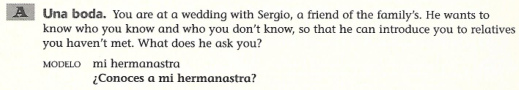 *Remember that if the direct object of a sentence is a person, put a in front of that person.   If the person begins with the article “el,”  you must form the contraction a + el = al. mi abuela materna el hermanastro de Ángela mi madrastra mi primo Gustavo el abuelo paterno de Francisco mi tía Chelo el padrastro de Reinaldo el tío de RamiroOriginally Workbook page 46, Ex. C.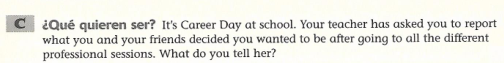 *Form these sentences using a form of querer + ser + profesión.  Be mindful of gender/number.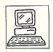  Yo: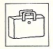  Elena: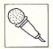  Ileana y Adela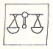  Ustedes: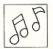 Roberto y Pablo: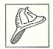  Arturo: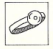  Claudia:  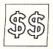  Nosotros:  millonariosOriginally Workbook page 149, Ex. C.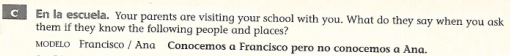 *When your parents answer, they state that “We know the first (person or thing) but we don’t know the second (person or thing)” Gerardo / Gloria el profesor Diaz / su esposa la biblioteca / la cafetería. Francisco / Rita la directora / su esposo la oficina de la directora / el laboratorio de ciencias Paco / su prima el teatro / la sala de computación el gimnasio / el laboratorio de lenguasOriginally Workbook page 149, Ex. CH.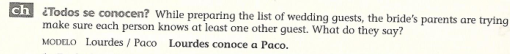 *The first person knows the second.  Don’t forget the personal a/al/a la. Estela / novia yo / abuelos del novio tía Angelita / Gerardo mis padres / tío Gustavo tú / Mariluz nosotros / todos